Circ. n. 70		Busto Arsizio, 27 /09/2013WEB					.Oggetto: ODG dei consigli di classe del mese di Settembre/Ottobre a.s. 2013/2014 -  come da convocazione Circ n° 26Nel richiamare quanto alla circolare n° 26, ricordo che questa fase dei CDC non è aperta alle componenti studenti e genitori.O. D.G.:Ratifica idoneità/ rientri dall’estero  - con attribuzione crediti -  – se non ancora verbalizzati -  e notifica fabbisogno ulteriori sessioni per neoinseriti Delibera programmazione annuale del Consiglio di Classe (scheda A: obiettivi, risultati, metodi e criteri di valutazione, calendario delle verifiche del I° Quadrimestre)Prospettive extracurricolari: (Le attività istituzionali sono comunque da indicare -  Nelle penne del CDC saranno caricati i progetti come da operatività del CD e della Commissione Cultura: si prega di visionare con attenzione)Alternanza scuola lavoro (laddove previsto)Calendarizzazione verifiche  comuni o interdisciplinari e multidisciplinari (terze prove ed esercitazioni estese a più classi come da POF)Riorientamento: identificazione casistica BES: identificazione casistica e operatività specifica (Referente: prof.ssa Lupi)Proposte di viaggi di istruzione e delle attività curricolari ed extracurricolariProposte di Stages e/o Scambi culturali e linguistici -  redazione modello specifico per operatività segreteria didattica.Il Dirigente ScolasticoProf.ssa Cristina Boracchi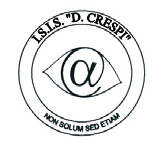 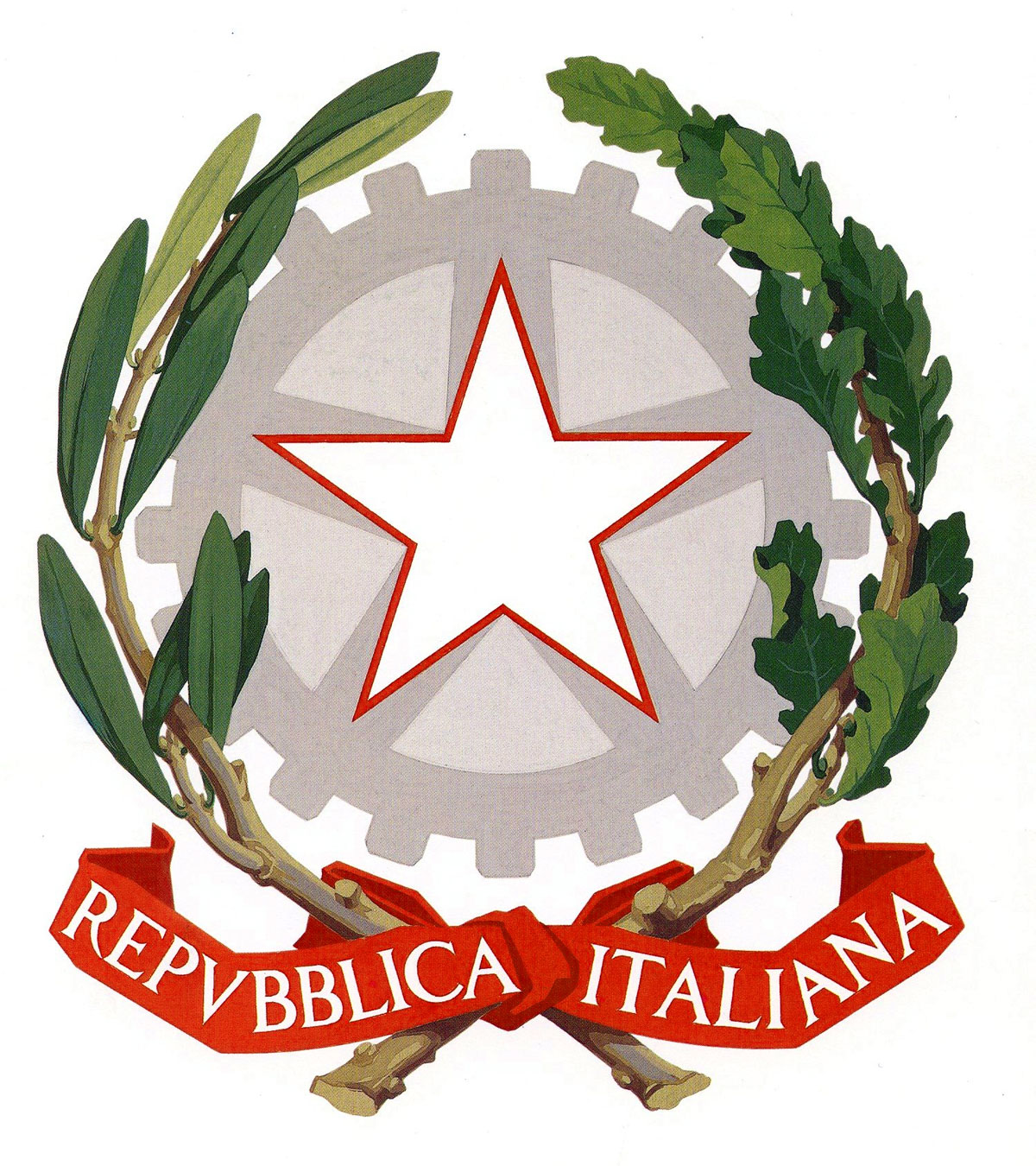 ISTITUTO DI ISTRUZIONE SECONDARIA  “DANIELE CRESPI” Liceo Internazionale Classico e  Linguistico VAPC02701R Liceo delle Scienze Umane VAPM027011Via G. Carducci 4 – 21052 BUSTO ARSIZIO (VA) www.liceocrespi.it-Tel. 0331 633256 - Fax 0331 674770 - E-mail: lccrespi@tin.itC.F. 81009350125 – Cod.Min. VAIS02700D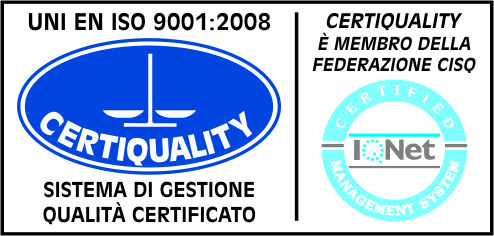 CertINT® 2012Lunedì30 settembre 2013Ore 14.30 – 16.00  Ore 16.00 – 17.30Ore 17.30 – 19.003CL2CL4CL2BC1BC3BC4ASU4BSU1CSUMartedì 1 ottobre 2013Ore 14.30 – 16.00  Ore 16.00 – 17.30Ore 17.30 – 19.005N3DL1BL3B4AC3A2DSU3ASU2DLMercoledì 2 ottobre 2013Ore 14.30 – 16.00  Ore 16.00 – 17.30Ore 17.30 – 19.004AL3AL5L1ASU2ASU3CSU2BL2AL1DSUGiovedì 3 ottobre 2013Ore 14.30 – 16.00  Ore 16.00 – 17.30Ore 17.30 – 19.001BSU2BSU3BSU3BL1DL5M1AC2AC3ACVenerdì 4 ottobre 2013Ore 14.30 – 16.00  Ore 16.00 – 17.30Ore 17.30 – 19.003DSU2CSU1CL5O 4BL1AL4BC4CSU